Little Acorns Preschool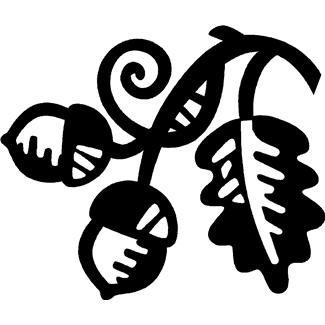 1078 Egypt Road, P.O. Box 874Oaks, PA 19456-0874610.666.6766  little-acorns-preschool.comChild Information FormChild’s Name: _______________________________________	Date: __________________Please answer the information below to help us to know you and your child a little better. All information contained on this form is confidential. The teachers of Little Acorns Preschool look forward to wonderful year with your child.What name should your child learn to write? _________________________________________Name and ages of siblings: _______________________________________________________________________________________________________________________________________________Name and relationship of people living in your home: _______________________________________________________________________________________________________________________Name of pets in your home: __________________________________________________________Parent/Guardian occupations: _________________________________________________________Is your child toilet trained?  ____ Yes ____ No     What assistance does he/she need?  ___________________________________________________________________________________________Does your child use…____ crayons/pencils/markers   ____ scissors   What hand does your child use most often?	 ____ left 	 ____ right 	____ bothDoes your child speak clearly and what is the primary language at home: ________________________What are your child’s favorite activities? _______________________________________________Describe your child’s personality: _____________________________________________________											Please continue on other sideAre there any unusual fears?  If yes, please explain: ____________________________________What does your child do when upset and how do you comfort when he/she is distressed?_____________________________________________________________________________________How is discipline handled at home: ___________________________________________________During snack, we offer a variety of snack items along with either apple juice or water.  Please write any items your child cannot have during snack (not due to allergies)...What are your goals for your child this year? _____________________________________________________________________________________________________________________________________________________________________________________________________________________Please provide any information (friendships, family relationships, unique events in your child’s life…) which might affect your child’s experience at Little Acorns Preschool: _______________________________________________________________________________________________________________________________________________________________________________________________________________________________________________________________Would you be interested in serving as a classroom substitute in the event of a teacher’s absence? (Notes: You must be willing to submit for PA child abuse and criminal clearances at Little Acorn’s expense.  You are eligible for $20 tuition discount each day you substitute).          YES			NOParent HandbookI have reviewed Little Acorn’s Preschool parent handbook on the website and have read and understand all of the policies outlined in the document.Parent Signature___________________________________Date:_____________________________